Городской СоветСамойловского муниципального образованияСамойловского муниципального района Саратовской областиРЕШЕНИЕ №58от «19» июня 2020 г.							р.п. СамойловкаО внесении изменений в решение городского Совета Самойловского  муниципального образования Самойловского муниципального района Саратовской области от 21.06.2016 год №187 «Об утверждении положения «О порядке предоставления муниципальных гарантий Самойловского муниципального образования Самойловского муниципального района Саратовской области»В соответствии Федеральным законом от 06 октября 2003 г. № 131-ФЗ «Об общих принципах организации местного самоуправления в Российской Федерации», Бюджетным кодексом Российской Федерации и Уставом Самойловского муниципального образования Самойловского  муниципального района Саратовской области, городской Совет Самойловского муниципального образования Самойловского муниципального района Саратовской областиРЕШИЛ:Внести в решение городского Совета Самойловского муниципального образования Самойловского муниципального района Саратовской области от 21.06.2016 год №187 «Об утверждении положения «О порядке предоставления муниципальных гарантий Самойловского муниципального образования Самойловского муниципального района Саратовской области» следующие изменения и дополнения:Пункт 6 Положения изложить в следующей редакции:«6. Решение о предоставлении муниципальной гарантии принимается администрацией Самойловского муниципального образования Самойловского муниципального района Саратовской области при условиях:-финансовое состояние принципала является удовлетворительным;-предоставление принципалом, третьим лицом до даты выдачи -муниципальной гарантии соответствующего требованиям статьи 115.3 Бюджетного кодекса Российской Федерации и гражданского законодательства Российской Федерации обеспечения исполнения обязательств принципала по удовлетворению регрессного требования гаранта к принципалу, возникающего в связи с исполнением в полном объеме или в какой-либо части гарантии;-отсутствие у принципала, его поручителей (гарантов) просроченной (неурегулированной) задолженности по денежным обязательствам перед соответствующим публично-правовым образованием, муниципальным образованием, предоставляющим муниципальную гарантию, неисполненной обязанности по уплате налогов, сборов, страховых взносов, пеней, штрафов, процентов, подлежащих уплате в соответствии с законодательством Российской Федерации о налогах и сборах, а также просроченной (неурегулированной) задолженности принципала, являющегося публично-правовым образованием, по муниципальной гарантии, ранее предоставленной в пользу соответствующего публично-правового образования, предоставляющего муниципальную гарантию;-принципал не находится в процессе реорганизации или ликвидации, в отношении принципала не возбуждено производство по делу о несостоятельности (банкротстве).».2.Настоящее решение обнародовать «19» июня 2020 г. в специально выделенных местах обнародования и разместить на официальном сайте администрации Самойловского муниципального района в сети «Интернет».3.Настоящее решения вступает в силу со дня его официального обнародования.Глава Самойловскогомуниципального образования					Е.И. Свинарев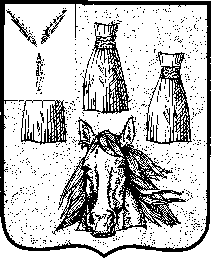 